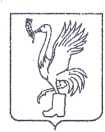 СОВЕТ ДЕПУТАТОВТАЛДОМСКОГО ГОРОДСКОГО ОКРУГА МОСКОВСКОЙ ОБЛАСТИ141900, г. Талдом, пл. К. Маркса, 12                                                          тел. 8-(49620)-6-35-61; т/ф 8-(49620)-3-33-29Р Е Ш Е Н И Еот  26 декабря  2019 г.                                                                                   №  104┌                                                      ┐ О передаче помещений в безвозмездное пользование местной религиозной организации православный приход Преображенского храма п. Запрудня Талдомского района Московской областиВ соответствии с п. 12 ст. 35 Федерального закона от 06.10.2003 года № 131-ФЗ «Об общих принципах организации местного самоуправления в Российской Федерации», руководствуясь ст. 47 Устава Талдомского городского округа зарегистрированного в Управлении Министерства юстиции Российской Федерации по Московской области          № RU 503650002018001 от 24.12.2018 года, рассмотрев обращение главы Талдомского городского округа Московской области В.Ю. Юдина № 2536 от  16.12.2019 года, Совет депутатов Талдомского городского округа Московской областиРЕШИЛ:1. Передать в безвозмездное пользование местной религиозной организации православный приход Преображенского храма п. Запрудня Талдомского района Московской области нежилые помещения, расположенные по адресу: Московская область, Талдомский городской округ, пос. Запрудня, ул. Карла Маркса, д. 16, корп. 2, общей площадью 44,9 кв. м., сроком на 1 год с 01.01.2020 г. по 31.12.2020 г. 2. Настоящее решение вступает в законную силу с даты его подписания.3. Контроль над исполнением настоящего решения возложить на председателя Совета депутатов Талдомского городского округа Московской области Аникеев М.И.Председатель Совета депутатовТалдомского городского округа                                                                           М.И. АникеевГлава Талдомского городского округа                                                                                                  В.Ю. Юдин